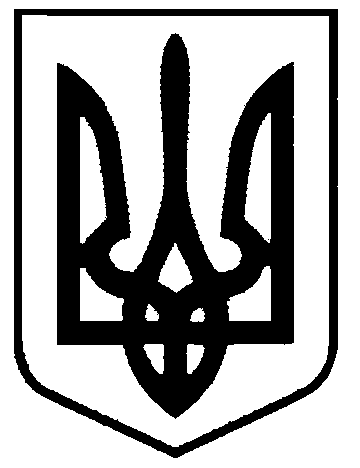 СВАТІВСЬКА МІСЬКА РАДАВИКОНАВЧИЙ КОМІТЕТРОЗПОРЯДЖЕННЯВід»25» вересня  2018 р.		      м. Сватове			  № 194«Про святкування Всеукраїнського Дня дошкілля»	У зв’язку з відзначенням 27 вересня Всеукраїнського Дня дошкілля, для привернення уваги суспільства на цінність дошкільного виховання, обговорення проблеми дитячих дошкільних установ міста і дошкільного дитинства в цілому, керуючись ст. 42 Закону України «Про місцеве самоврядування в Україні»ЗОБОВ’ЯЗУЮ:Підготувати та провести урочистий захід з нагоди Всеукраїнського Дня дошкілля 27 вересня 2018 року о 16-00 годині у великій залі засідань Сватівської міської ради. Керівникам комунальних дошкільних закладів надати кандидатури на нагородження листами подяки та цінними подарунками працівників, які мають особисті досягнення у праці. Відповідальні – керівники КЗДО.Підготувати листи подяки для вручення на заході. Відповідальний -                     Луньов А.Є., керуючий справами Сватівської міської ради. Підготувати та прикрасити залу для проведення заходу. Відповідальний– Луньов А.Є, керуючий справами міської ради, Ляхов С.В., т.в.о. директора МККіД. Підготувати концертну програму. Відповідальний - Ляхов С. В., т.в.о. директора МККіД.Придбати цінні подарунки, листи подяки, квіти для привітання працівників дошкільної освіти міста. Відповідальний- Пономарьова Н.А., спеціаліст з благоустрою та торгівлі міської ради.Організувати привітання в етно-центрі «Слобожанська хата» для ветеранів праці дошкільних навчальних закладів з врученням їм пам’ятних сувенірів. Відповідальний – Пономарьова Н.А., спеціаліст з благоустрою та торгівлі міської ради.Запросити до участі у заході голів батьківських комітетів КЗДО. Відповідальний- Фоменко А.Л., заступник міського голови.Фінансово-розрахунковому відділу виділити та перерахувати кошти, згідно наданих первинних документів та згідно кошторису міської культурно-мистецької  програми «Відродження України починається з відродження духовності» на 2018 рік.Контроль за виконанням даного розпорядження залишаю за собою.  Сватівський міський голова                                                                          Є.В.Рибалко